Ментальные карты по фармакогнозииПравила построения ментальных картhttps://en.ppt-online.org/23306Пример 1.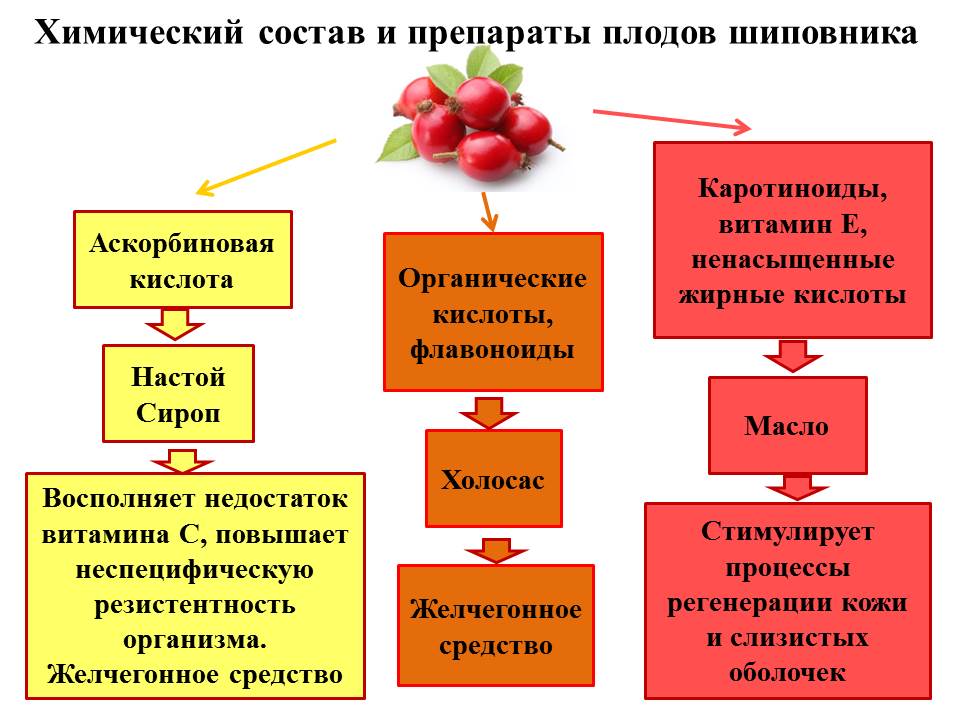 Пример 2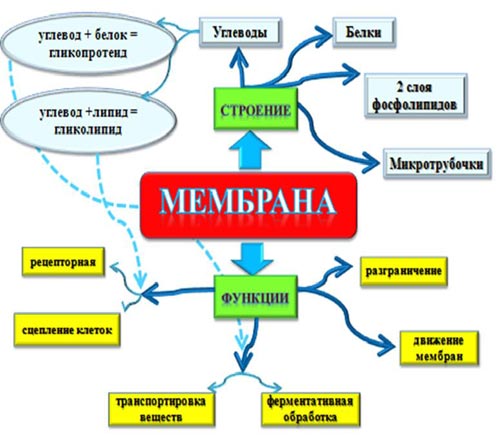 Пример 3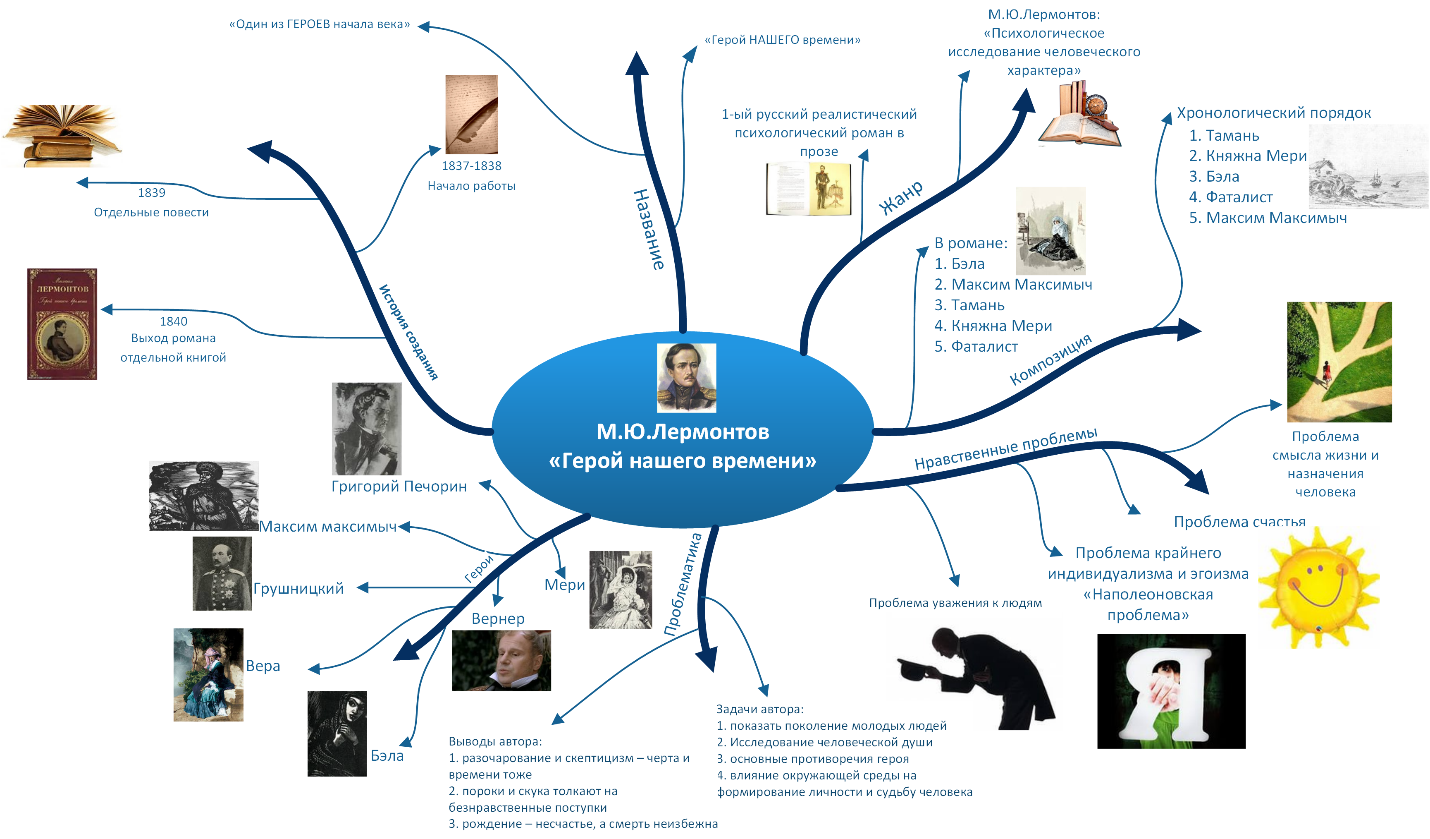 Пример 4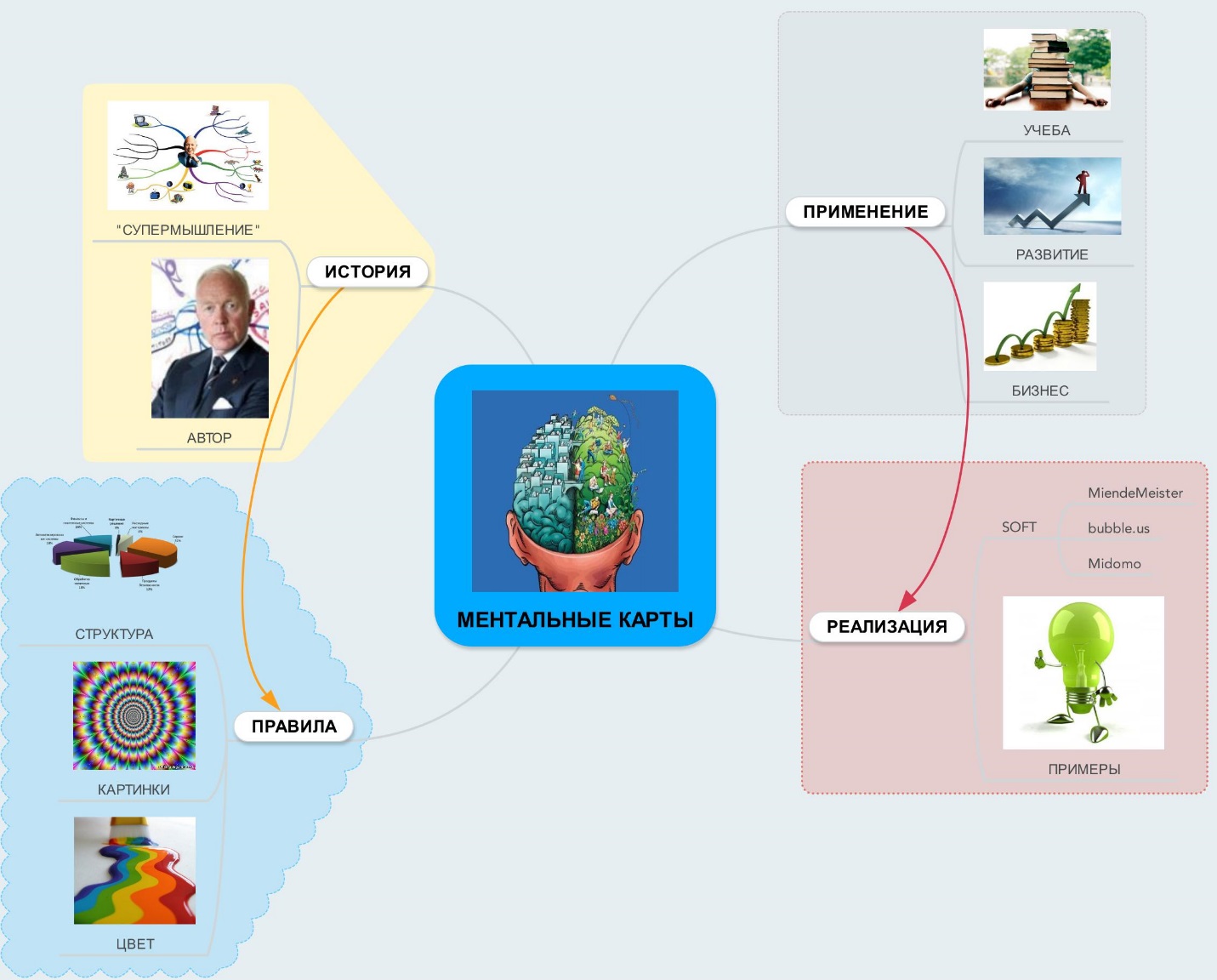 